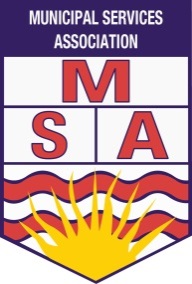 February 17th 20116 Municipal Services AssociationVisit with Sun PeaksIn Attendance	President                      	Mike Edwards			   Terminal City Ironworks	Vice President             	Greg Jaggard                                     Galaxy Plastics	Past President 	            	Joel Sansome 		 	   Mueller               Director/Utilities            Pat Miller			   Sun Peaks Utilities               Field Tech		Nate Kalinocka			   Sun Peaks Utilities		Food/Beverage		Bowen Cooluris			   Sun Peaks Resort	Golf Manager		Aaron Weiss	                                Sun Peaks Golf Date:		Wednesday Feb 17th 2016Time:		8 am- 5pmLocation:	Sun Peaks Resort, Kamloops B.CCommittee Members:Golf- Jesse, Greg J, CraigTrade Show- Brady, Greg D, JoelDelegates Night- Greg J, Mike, JoelIn discussion:Look at Trade Show location at Sun Peaks ResortLook at MSA Delegate Dinner Location at Masa Bar & GrillLook at Golf Course location and start set upWe found that the allocated area for the Trade Show at Sun Peaks Resort was not going to be suitable, as the 4 ballrooms would hold only 23 booths with a possible 9 more table tops in hallway. There was also an area on the Terrace (away from the other area) to be tented for another 8 more booths.We discussed the possibility of checking out another venue called BENETOS…found to be too small.Pat Miller mentioned the possibility of holding the Trade Show in the TOWN Streets which after viewing is a fantastic area…OUTDOOR STREET PARTY… Plenty of room for 40+ booths and to be all sectioned off. Weather would be the only down fall. Bring your own Tent. Machine set up area close to center of Trade Show having to pass through walkway to visit.All food can be set up on patios along the strip. Alcohol areas set up along strip also but a liquor licence will need to be discussed with the city and Bowen will be in charge of setting up.See attached maps for the possible street party set up and also picture for street entrance.. I believe we agreed to be around the corner of this pictureMasa Bar & Grill will be the place for the MSA Delegates night with a REDNECK style dinner… Roast Beef, Potatoes, Salad and possible buns/YorkshireLooking at $45 a head with two drink tickets includedVenue will hold 150+Golf will be held at Sun Peaks Golf Course which this is what discussed:               Tee off time is 1pm on Sunday September 18th               9 hole shotgun start                18 holes of Best Ball for the groups               70 ish golfers                Need rate to be $100 per guest inclusive of Golf, Power Cart, 2 drinks, burger (is the $100                                       inclusive of tax & grat or is that separate?)               Need to have drink cart on course for the duration of the eventOther issued discussedTwo Hundred (200 ) rooms blocked at Sun Peaks Grand HotelSUN-GKNPWA16… room referral code for hotel roomSUR-GKNPWAR16.. room referral code for 2-3 room suitesLive Band area close to start of Trade ShowHorse and Buggy tours around town if availableMountain Down Hill Cart rides to a possible playoff tourney style activity- http://www.sunpeaksresort.com/summer/activities/mcc